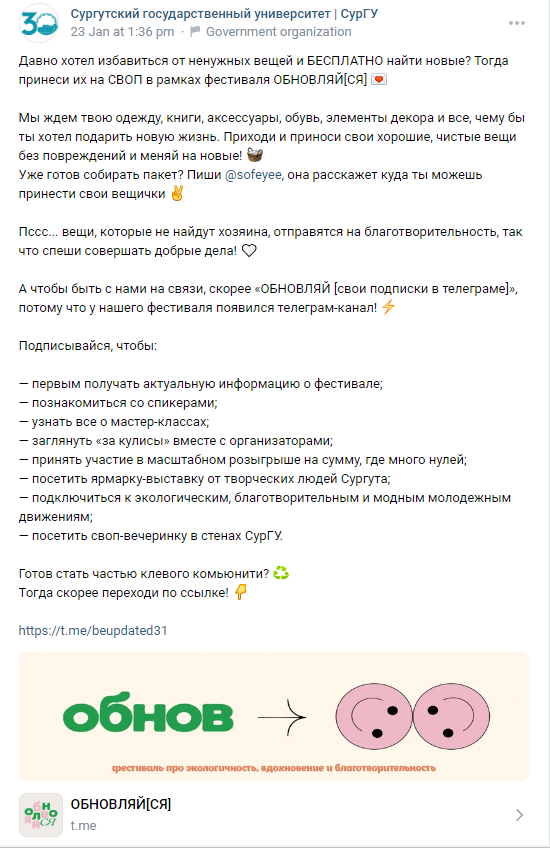 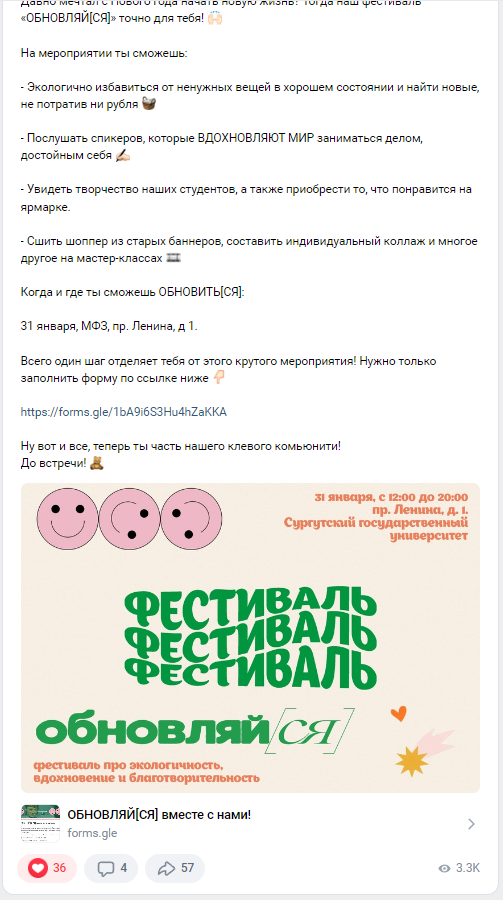 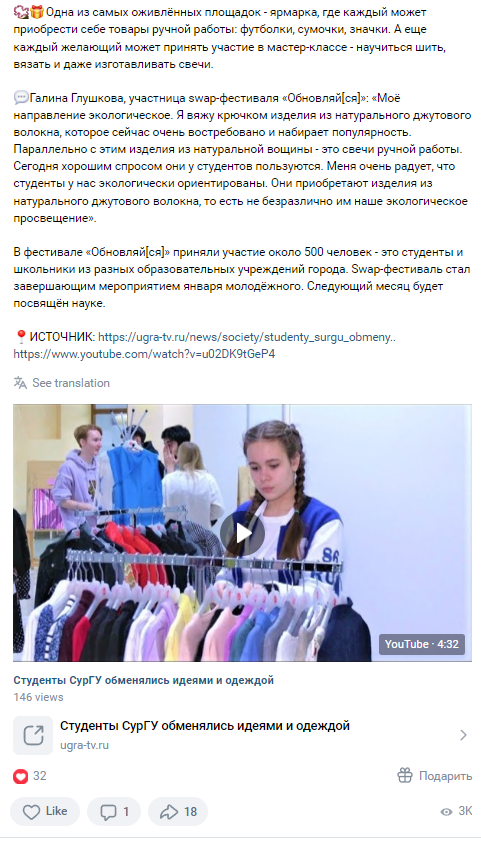 https://vk.com/wall-18121309_19430 https://vk.com/surgu?w=wall-18121309_19384 https://vk.com/surgu?w=wall-18121309_19379 